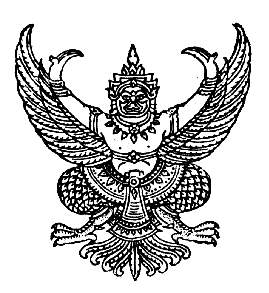 
ประกาศองค์การบริหารส่วนตำบลน้ำตาล
เรื่อง ประกาศผู้ชนะการเสนอราคา
-------------------------------------------------------------------- 
ประกาศองค์การบริหารส่วนตำบลน้ำตาล
เรื่อง ประกาศผู้ชนะการเสนอราคา
--------------------------------------------------------------------                ตามที่ องค์การบริหารส่วนตำบลน้ำตาล ได้มีโครงการจัดจ้าง ตามบันทึกข้อความ กองช่าง ที่ สห ๗๓๙๐๓/๓๖๙ ลงวันที่ ๑๑ กรกฎาคม ๒๕๖๒ และมติประชุมสภาองค์การบริหารส่วนตำบลน้ำตาลในสมัยสามัญสมัยที่ ๒ ประจำปี ๒๕๖๒ ครั้งที่ ๑/๒๕๖๒ ในวันพฤหัสบดีที่ ๑๓ เดือน มิถุนายน ๒๕๖๒ โดยวิธีเฉพาะเจาะจง ดังต่อไปนี้               ๑. โครงการขุดลอกคูน้ำขนาดปากคูกว้าง ๒ เมตร ก้นคูกว้าง ๐.๕๐ เมตร ความยาว ๙๕ เมตร บริเวณจากบ้านนายขวัญยืน ถึงนานายจำเนียร คงมั่น หมู่ที่ ๕ ตำบลน้ำตาล อำเภออินทร์บุรี จังหวัดสิงห์บุรี         
งบประมาณ ๖,๐๐๐ (หกพันบาทถ้วน)
               ๒. โครงการวางท่อระบายน้ำ คสล. เส้นผ่าศูนย์กลาง ๐.๘๐ จำนวน ๔๕ ท่อน พร้อมบ่อพัก คสล.   จำนวน ๓ บ่อ และถมดินหลังท่อ บริเวณบ้านนายขวัญยืน สีตะระโส หมู่ที่ ๕ ตำบลน้ำตาล อำเภออินทร์บุรี จังหวัดสิงห์บุรี  งบประมาณ ๘๗,๐๐๐ (แปดหมื่นเจ็ดพันบาทถ้วน)
              รวมทั้งสิ้น ๙๓,๐๐๐.๐๐ บาท (เก้าหมื่นสามพันบาทถ้วน)  ผู้ได้รับการคัดเลือก ได้แก่ นางขนิษฐา      ธนะไชย (ส่งออก,ขายส่ง,ขายปลีก,ให้บริการ,ผู้ผลิต) โดยเสนอราคา เป็นเงินทั้งสิ้น ๙๓,๐๐๐.๐๐ บาท (เก้าหมื่น-  สามพันบาทถ้วน) รวมภาษีมูลค่าเพิ่มและภาษีอื่น ค่าขนส่ง ค่าจดทะเบียน และค่าใช้จ่ายอื่นๆ ทั้งปวง               ตามที่ องค์การบริหารส่วนตำบลน้ำตาล ได้มีโครงการจัดจ้าง ตามบันทึกข้อความ กองช่าง ที่ สห ๗๓๙๐๓/๓๖๙ ลงวันที่ ๑๑ กรกฎาคม ๒๕๖๒ และมติประชุมสภาองค์การบริหารส่วนตำบลน้ำตาลในสมัยสามัญสมัยที่ ๒ ประจำปี ๒๕๖๒ ครั้งที่ ๑/๒๕๖๒ ในวันพฤหัสบดีที่ ๑๓ เดือน มิถุนายน ๒๕๖๒ โดยวิธีเฉพาะเจาะจง ดังต่อไปนี้               ๑. โครงการขุดลอกคูน้ำขนาดปากคูกว้าง ๒ เมตร ก้นคูกว้าง ๐.๕๐ เมตร ความยาว ๙๕ เมตร บริเวณจากบ้านนายขวัญยืน ถึงนานายจำเนียร คงมั่น หมู่ที่ ๕ ตำบลน้ำตาล อำเภออินทร์บุรี จังหวัดสิงห์บุรี         
งบประมาณ ๖,๐๐๐ (หกพันบาทถ้วน)
               ๒. โครงการวางท่อระบายน้ำ คสล. เส้นผ่าศูนย์กลาง ๐.๘๐ จำนวน ๔๕ ท่อน พร้อมบ่อพัก คสล.   จำนวน ๓ บ่อ และถมดินหลังท่อ บริเวณบ้านนายขวัญยืน สีตะระโส หมู่ที่ ๕ ตำบลน้ำตาล อำเภออินทร์บุรี จังหวัดสิงห์บุรี  งบประมาณ ๘๗,๐๐๐ (แปดหมื่นเจ็ดพันบาทถ้วน)
              รวมทั้งสิ้น ๙๓,๐๐๐.๐๐ บาท (เก้าหมื่นสามพันบาทถ้วน)  ผู้ได้รับการคัดเลือก ได้แก่ นางขนิษฐา      ธนะไชย (ส่งออก,ขายส่ง,ขายปลีก,ให้บริการ,ผู้ผลิต) โดยเสนอราคา เป็นเงินทั้งสิ้น ๙๓,๐๐๐.๐๐ บาท (เก้าหมื่น-  สามพันบาทถ้วน) รวมภาษีมูลค่าเพิ่มและภาษีอื่น ค่าขนส่ง ค่าจดทะเบียน และค่าใช้จ่ายอื่นๆ ทั้งปวงประกาศ ณ วันที่  ๑๒  กรกฎาคม พ.ศ. ๒๕๖๒